ЗАЯВКА НА ПОЛУЧЕНИЕ ФИНАНСИРОВАНИЯОПИСАНИЕ ПРОЕКТАНаименование проектаСроки выполнения проектаПроектная территория Местоположение по ключевым регионам проекта: Угам-Чаткал (Западный Тянь-Шань)Гиссар (Памиро-Алай)Описание проблемной ситуации: 5.1. Опишите ситуацию и её последствия.  5.2. Каким направлениям финансирования соответствует ваш проект? (необходимое отметить )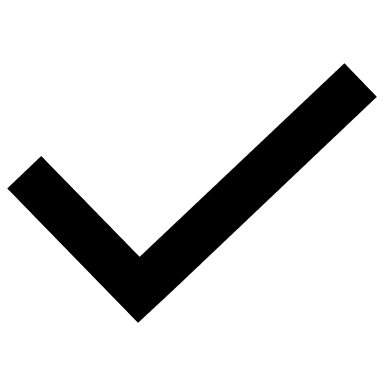 создание, развитие и ремонт инфраструктуры для животноводства, в том числе необходимой для перемещения скота на малоиспользуемые пастбища, услуги ветеринарной службы, приобретение защитных и сберегающих (от хищников) технологий в животноводстве; поддержка и создание дополнительных кормов для скота с целью снижения нагрузки на естественные пастбища;создание интенсивных животноводческих ферм внутри сельских населенных пунктов для фермеров и животноводов, выпасающих скот на высокогорных пастбищах; развитие альтернативных от традиционного животноводства видов деятельности, приносящих доходы, таких как пчеловодство, тепличное хозяйство, производство кормовых сельскохозяйственных культур, выращивание лекарственных трав, развитие местного ремесленничества;создание и содержание небольших лесных плантаций/участков, садов фруктовых и ореховых деревьев, дающих плодовую продукцию, а также посадка лекарственных растений, расположенных внутри и вокруг целевых сельских населенных пунктов с целью снижения нагрузки на естественные высокогорные леса;установка и эксплуатация технологий и систем, использующих альтернативные источники энергии и топлива, с целью снижения нагрузки на естественные высокогорные леса, касающейся сбора древесины на топливо;другое (опишите)________________________________________________________5.3. Опишите какую деятельность будет вести ваш проект, исходя из направлений финансирования. 5.4. На решение каких проблем по улучшению экологической целостности и продуктивности лесов и пастбищ в пределах ландшафтов снежного барса направлен данный проект? (необходимое отметить )повышение поголовья скота по отношению к пастбищам; нагрузка на пастбища; преобладание только животноводства в данной местности, низкое развитие других альтернативных видов деятельности; снижение производительности, потери растительного покрова, увеличение уплотнения и интенсивности эрозии почвы;снижение растительности, уничтожение лесов и редких растений;вырубка деревьев и кустарников на дрова и для строительных нужд;незаконная охота на диких животных ради использования мяса, шкур, получения доходов от их продажи, а также в лечебных целях;  другое (опишите)________________________________________________________5.5. Каким образом данный проект способен помочь решению данных проблем? Цели и задачи проекта: 6.1. Цель проекта 6.2. Задачи проекта и мероприятия  План реализации проекта Календарный план Информационное освещение проекта 8.1. Какие вопросы/проблемы, связанные с осведомленностью населения будет решать данный проект?низкая осведомленность местного населения; слабое освещение тематики, связанной с деятельностью проекта; другое (опишите) 8.2. Каким образом данный проект будет решать вопросы информационного освещения? проведение ознакомительных семинаров для местных жителей;обучение местного населения при вовлечении в проекты;обучение посредством практических демонстраций новых практик и подходов;подготовка и распространение практических пособий, руководств или рекомендаций для местного населения.Ожидаемые результаты после реализации проекта:  10. Описание команды проекта и их задач:  11. Устойчивость и эффективность проекта: 11.1. Экономический эффект 11.2. Социальный эффект 11.3. Количество бенефициаров (сколько из них женщин, детей и неорганизованной молодежи) 11.4. Как будет обеспечиваться гендерное равенство (прямое или косвенное)? 11.5. Экологическая устойчивость 11.6. Риски и угрозы выполнения проекта и меры по их предотвращению/смягчению12. Смета проекта: 13. Мониторинг и отчетность по проекту: 13.1. Как будет проводиться мониторинг проекта?Мониторинг микрогрантового проекта будет проводиться на регулярной основе со стороны руководителя проекта и по его результатам будут готовиться ежеквартальные отчеты, а также заключительный отчет по завершении проекта. Мониторинг может осуществляться со стороны Программы.13.2. Сроки сдачи отчётов по проекту:Руководитель проекта сдаёт ежеквартальный отчет по выполненным мероприятиям согласно календарному плану и заключительный отчет в конце проектного периода.14. Приложения:Краткая информация о заявителеКраткая информация о заявителеФИО заявителя (название организации)Почтовый адрес ТелефонФаксАдрес электронной почты/ веб-сайтаФИО руководителя организации и должностьФИО Руководителя проекта  Почтовый и электронный адрес руководителя проекта Телефон Краткая информация о проектеКраткая информация о проектеНаименование проектаМесторасположение проектной территории (точный адрес) Местоположение по ключевым регионам проекта (подчеркнуть)Угам-Чаткал, Западный Тянь-Шань,  Ташкентская область Местоположение по ключевым регионам проекта (подчеркнуть) Гиссар, Памиро-Алай, Кашкадарьинская и Сурхандарьинская области Предполагаемые сроки начала реализации проекта (день/месяц/год)Длительность проектаОжидаемая поддержка от ПРООНЗапрашиваемая суммаСумма из других источников финансирования Общая стоимость проекта  №Мероприятия Сроки выполнения Ответственное лицоСтратегияИндикаторБазовая линияПоказатель достиженияСроки выполнения №ФИОДолжность в проектеЗадачиАдрес и телефон№Ед.обозн.ЧислоЦенаЗапрашиваемая суммаСобств-е ср-ваВсегоЗаработная плата В том числе:Заработная плата В том числе:Заработная плата В том числе:Заработная плата В том числе:…Итого по заработной плате Итого по заработной плате Итого по заработной плате Итого по заработной плате Материалы и оборудованиеВ том числе:Материалы и оборудованиеВ том числе:Материалы и оборудованиеВ том числе:Материалы и оборудованиеВ том числе:…Итого по материалам и оборудованиюИтого по материалам и оборудованиюИтого по материалам и оборудованиюИтого по материалам и оборудованиюПрочие расходы  В том числе:Прочие расходы  В том числе:Прочие расходы  В том числе:Прочие расходы  В том числе:…Итого по материалам и оборудованиюИтого по материалам и оборудованиюИтого по материалам и оборудованиюИтого по материалам и оборудованию4. Банковские расходыВсего по проекту Всего по проекту Всего по проекту Всего по проекту Всего по проекту 